Validatie- & Creatieve Sessie: Nieuwe Wegen – Werk aan je woningNaar een duurzame samenleving met burger- en overheidsparticipatie 30 maart ‘16CONCEPTKader: Project Nieuwe Wegen – Werk aan je woningEnergieakkoord, duurzame energie opwekking. Het verduurzamen van de bestaande woningbouw. We willen de woningeigenaar bereiken -> energieke samenlevingSamenwerkende groepen -> tussenlaagGemeente wil samen met burgerinitiatieven, woningen verduurzamenResultaat gevolgstap van dit projectEr mist een strategie gericht op burgerinitiatieven -> werken aan strategie ontwikkeling Doel: elkaars kwaliteiten benutten, expertise gebruiken en vast te leggen.Validatie rond 4 thema’s/lessen/Handelingsperspectieven voor ontwikkeling en onderhouden van succesvolle sociale infrastructuur.Thema’s Burgerkracht met burgermachtVerbondenheidGeneralisten versus specialistenEthische uitgangspuntenEindconclusies thema’s: principes/uitgangspunten voor de StrategieBurgerkracht met burgermachtMet het verschuiven van verantwoordelijkheden naar de burger, moet de burger ook een stem krijgen: burgerkracht met burgermacht.PDCA cyclusHelder benoemen van rollen;Plannen in gezamenlijkheid maken;Check-Act/Adjust als evaluatiemoment gebruiken: inrichten van een groepsleerproces (een van de uitgangspunten in EMM: het zo goed mogelijk gebruik maken van elkaars expertise);Gestapelde PDCA’s (Iedere P, D, C of A kan weer worden ingevuld met een PDCA cyclus).Sturing door facilitering. Conclusies Klein en behapbaar maar blijf ambitieus: een excellente samenlevingSamenwerken = verantwoordelijkheidRolverdeling openheid van doelen belangen enz./ regie. Let op: niveau, maatwerkElkaar leren kennen, veilige omgeving, ‘fouten’ maken mag, vergevingsgezindheid = wij + zij = ons, fun factorHouding gedrag van de politiekBetrokkenheid/cultuur/houding en gedragPolitiek andere belangen (niet) scoren!Lastig – soort organisatie controle -> raadLoslaten, bereidheid, samenwerkenDiversiteiten -> aanpak: open communicatie, concreet, klein, zichtbaar, klein, vrijheid en verantwoordPolitiek behapbaarAmbitie niveau: streven naar excellente soms grotere samenleving: niet sturen door financiën. Verbondenheid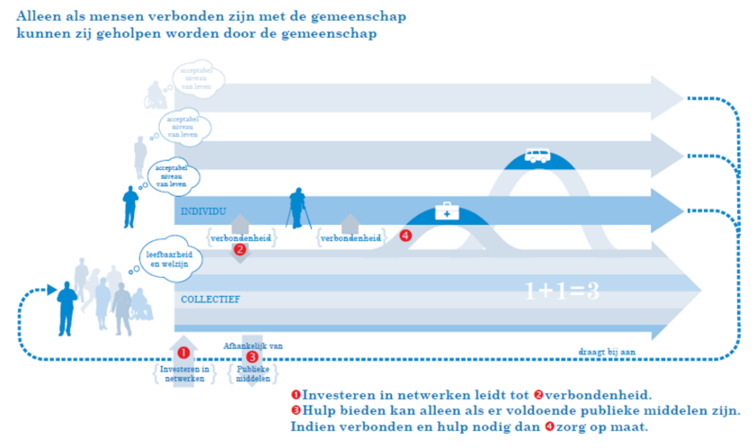 Kerk (rol van de kerk)FamiliebandenGemeente kan bij elkaarRol sportverenigingSleutelfiguren: hier contact meeGaat om behoeften van mensen: primaire behoeftenVerleiden i.p.v. sanctiesCreatieve rol invulling (vanuit gemeente)Individueel belang verbinden aan algemeen maatschappelijk belangDialoogGedeeld ideaal nodigNetwerken verbinden met elkaar Verborgen noden van gemeenschapVraagstuk: kwetsbaarheid vrijwilligersHoe krijgen we jeugd erbij?ConclusiesVrijwilligers nodig, maar druk op vrijwilligers (kennis nodig en vaardigheden)Communicatie heel belangrijk: duidelijk -> verwachtingsmanagement en inlevingsvermogenVerschillende sets van spelregels + spelregels zoekenZorg = druk op vrijwilligers: ‘moet al van alles’Specialisten versus generalistenAls maatschappij slimmer gebruik moeten maken van elkaars expertise om tot betere diensten te komen met het gegeven van beperkte (financiële) middelen.Organisaties niet met (alleen) generalisten maar met (vooral) specialisten.Dit vereist een omslag van de organisatie als eenheid (centrum van de wereld!) naar inzet op kwaliteiten (expertise: kennis en kunde) van professionals en burgers.Dit kan als vergaande consequentie hebben dat een aantal organisaties in hun huidige vorm geen bestaansrecht meer heeft.Conclusies Overheid regie houden, blijven nadenken + loslatenWie is de specialist? -> gemeente? -> bewoner/stakeholder?Burger richting gemeente maakt niet uitWanneer gebruik je specialist? (kan beperkend zijn)Specialist zegt soms op iets NEE terwijl een generalist er een Ja, als… van zou kunnen makenWoningverbetering, bedrijf = specialist wordt generalist voor aanbod naar de hele woningSpecialisme = beperkend voor een totaal aanpakProcessenMoeten blijven samenwerkenGeneralist nodig voor het netwerkNetwerk overzien en gebruikenBurger (groep) maakt niet uit of het een spe/gen is men wil contact bij overheidBetrokkenheid/cultuur: houding & gedrag Ethische uitgangspuntenDe transitie naar de participatiemaatschappij is op zijn minst verwarrend te noemen voor iedere betrokkene. We betreden een nieuw speelveld zonder precedenten.Heldere spelregels zijn dan gewenst. Bijvoorbeeld, het uitgangspunt in de participatiemaatschappij is dat iedereen participeert. Maar wat doen we als iemand niet meedoet en alleen voor zichzelf leeft? Wie controleert, wat zijn de sancties? Willen we dat?Naast de spelregels is het ook goed een afwegingskader te hebben waarmee bepaald kan worden hoe afwegingen tot stand komen.ConclusiesAlgemeen belang boven individueel belangIeder standpunt mag, mits transparantWaarden gedreven i.p.v. kosten gedrevenDegene die het weet mag het zeggenIeders belang telt, maar wordt afgewogen door het “systeem”Geen sancties als je niet mee doet, maar pas de “kunst van het verleiden” toeIs er voldoende “massa” voor het gezamenlijk besluitNiemand weet allesSamen weten we meerEvenredigheidsprincipe krijgen, maar ook geven!Gewenste strategie, uitkomsten individuele brainstormDoelen:Is er ook een ambitie? X% NoM. Toekomstbeeld: hogere doel in beeld brengenGeen Targets, niet kijken naar wat je niet behaald hebt maar naar wat wel, successen meten Vier successenZeeland 2040?Korte en lange termijnStrategisch + praktischProbeer als gemeente samen visueel te maken hoe de samenleving er in 2025 uitzietDoel= samen een beeld “maken” hoe de gemeente samenwerkt met de burgersDoelen : gaat om de mens niet om de organisatie/organisatievormDoelgroepen:Rollen <-> competentiesNiet alleen burgerinitiatieven/dorpsraden, maar ook gericht op individuele burgersSpelregels en rollenDoorlopende inventarisatie: doelgroepen blijven bereiken, beperkte communicatie, platform voor initiatieven. Bij elkaar blijven brengenSamenwerkenRicht het proces zich ook op bedrijven?Rol provincie?Provincie moet ook een rol hebbenBronnen:Makkelijk, ontsluiten, logisch, bestaande, info (landelijk), inspiratie, ontsluiten wat er al is kijk naar buiten.Veere, raakvlakken, wat is er al bij verschillende gemeentes?Vastleggen en ‘levend’ houden, vernieuwing Slim door akkerenInhoud/ thema’s:Document -> bepalen rollenSpelregelsIngrediënten:Altijd aandacht: ingrediënten in strategie wisselen Voor lokale aanpakErken verschil per wijk, dorp, etc.Focus op vaardigheden als communicatie, inspirerend leiderschap etc.Platform: kennis, digitaal fysiekInventarisatie stakeholdersVorm(en)Nodig jezelf (als gemeente) uit in de bestaande netwerken en stel daar de vragen over de ‘ideale’ samenleving (bijv. kerk, voetbal, korfbal, biljart, bejaardensoos, etc.Meer student onderzoeken gebruikenNiet in beton gegotenIn de vorm van handreikingen soort keuzemenuFilm + tekst documentVrijheid van denken en toepassen: rekening houden met verschillen binnen gemeentes/wijken, niet kiezen voor statische vorm ( in strategie)Verschillende vormen voor verschillende doelen: vormen van verbeelden/verantwoorden strategieDigitaal: geen papier, slimPR/ VerspreidingKennisbank: toegankelijke manierDigitaal social media: aandacht aan gevenDigitaal, papier maar ook dialoog, niet alle kanalen uitschakelenSocial media/webpagina (borgen/verz. Info/kennis)Voorbeelden laten zien: elkaar inspireren, diversifiëren, verbindenProces naar Strategie & proces na StrategieMet burgersBewustwording overheid + samenlevingOproep strategieontwikkelaars:Samen met Marcel een klein groepje vormen voor de strategie, dinsdag 5 april bespreken bij Partic@SeaVerder stappen:Eind juni: Uitkomst brainstorm, begin van strategie (strategieontwikkelaars)Juli: leerkring participatie gemeente burgersStrategie bespreken en toetsen van strategie20 oktober: slot conferentie met resultaat van dit project + het onderzoek ruimtemakers binnen de gemeente (informatie delen) Eind november half december: strategie klaar en naar de provincie.Evaluatie: 1 woordVerrassend, inspirerend, herkenning, dezelfde mensen, inspirerend, meerdere gemeentes, relevant, nuttig, twijfel, nuttig, interessant, blij.